Włoszczowski Zakład Wodociągów i Kanalizacji Sp. z o.o.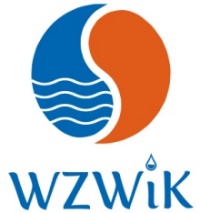 ul. Wiejska 55, 29-100 Włoszczowatel/fax +48 41 39-43-680, e-mail: oczyszczalnia.wloszczowa@wp.plNIP 6090071419, REGON 260733356Włoszczowa, 21.10.2021 r.TE.341.1.15.2021ZAWIADOMIENIE O WYBORZE NAJKORZYSTNIEJSZEJ OFERTYWłoszczowski Zakład Wodociągów i Kanalizacji Sp. z o.o., jako Zamawiający, działając na podstawie Regulaminu udzielania zamówień, których wartość jest mniejsza od kwoty 130 000 złotych (art. 2 ust. 1 pkt. 1 ustawy z dnia 11 września 2019 r. Prawo zamówień publicznych  (tj. Dz.U. z 2021 r., poz. 1129 ze zm.)), informuje, że w postępowaniu o udzielenie zamówienia publicznego znak TE.341.1.15.2021 z dnia 12.10.2021 r. prowadzonym w trybie rozeznania cenowego pn.: „Dostawa oleju opałowego lekkiego do kotłowni przepompowni wody „Górka” ul. Czarnieckiego we Włoszczowie w ilości 7000 l na sezon grzewczy 2021/2022" wybrał do realizacji ofertę nr 1, którą złożył następujący Wykonawca:„PETROBOS” Sp. z o.o.ul. Zagnańska 2725-528 Kielce Uzasadnienie wyboruW dniu 20.10.2021 r. Zamawiający poprawił omyłkę rachunkową  w ofercie nr 1, polegającej na wpisaniu przez Wykonawcę łącznej wartości zamówienia brutto 27 810,30 zł, a powinno być 27 790,00 zł. Omyłka ta wynikała z działania mnożenia kolumny E i F tabeli w formularzu ofertowym. Zamawiający zawiadomił o tym oferenta, który wyraził zgodę na powyższe.Wybrana oferta jest korzystna oraz spełnia wymogi rozeznania cenowego.WYKAZ OFERT ZŁOŻONYCH W POSTĘPOWANIU WRAZ Z ICH OCENĄ:Z wybranym Wykonawcą zostanie zawarta umowa.Otrzymują:Platforma zakupowa Zamawiającego https://platformazakupowa.pl/pn/wzwik_wloszczowawww.wzwik-wloszczowa.plWszyscy Wykonawcya/aSąd Rejonowy w Kielcach X Wydział Gospodarczy KRS 0000490379Kapitał Zakładowy 41 758 500 zł opłacony w całościNr konta: PKO BP SA O/WŁOSZCZOWA 39 1020 2629 0000 9902 0290 3482   Nr ofertyNazwa WykonawcyAdres WykonawcyŁączna wartość zamówienia bruttozłLiczba punktów uzyskanych przez dan a ofertę w ramach kryterium - cena 100%)1„PETROBOS”Sp. z o.o.ul. Zagnańska 2725-528 Kielce27 790,00100,002ARONSp. z o.o.ul. Chorzowska 4025-852 Kielce28 350,0098,023DROŚ-SAWICKI Sp. z o.o., Sp. kul. Przemysłowa 242-141 Przystajń28 560,0097,30